21.05 5 -Б клас історія України Тема:Освіта та наука. Школи та університети на українських теренах. Зростання ролі розумової праці.      Освіта - цілеспрямована пізнавальна діяльність з отримання знань, умінь та навичок або щодо їх вдосконалення. ІІ. Ознайомтесь з презентацією (додаток після завдань).Виконайте завдання.1. Розв’яжіть хронологічні задачі:А) Скільки років минуло від відкриття  Харківського університету до  відкриття  Київського? ………………….Б) Обчисліть: яку річницю буде святкувати Харківський університет цього року? …………………….В) Обчисліть: у якому році Київський університет буде святкувати своє 250- річчя ………………… .2. Розподіліть твердження: А) Ініціатор відкриття університету був В. Каразін.Б) Першу кафедру історії України в 1894 р. очолив М. ГрушевськийВ) Був заснований в 1834 р.Г)  Був заснований в 1661 р.Д). Носив ім’я святого Володимира.Е) Відкрився у 1805році.3. Вставте пропущені слова:А) Першу школу після Хрещення Русі заснував ………………. у …………. році. Б) Пристрій для рентгену винайшов ……………..В) Центром освіти і наукових знань за часів Ярослава Мудрого став ……………………, де переписували книги та існувала велика ………… .Г) у 1832 р. за ініціативи Петра Могили був заснований ……………….. .Цікаво:Чи вирішили ви, ким хочете стати коли виростите?Чи відомо вам де можна отримати відповідну освіту?ДОДАТОК (наступна сторінка)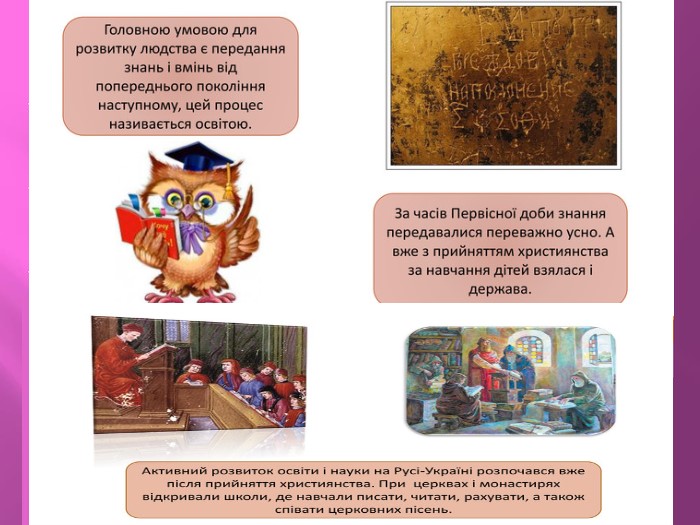 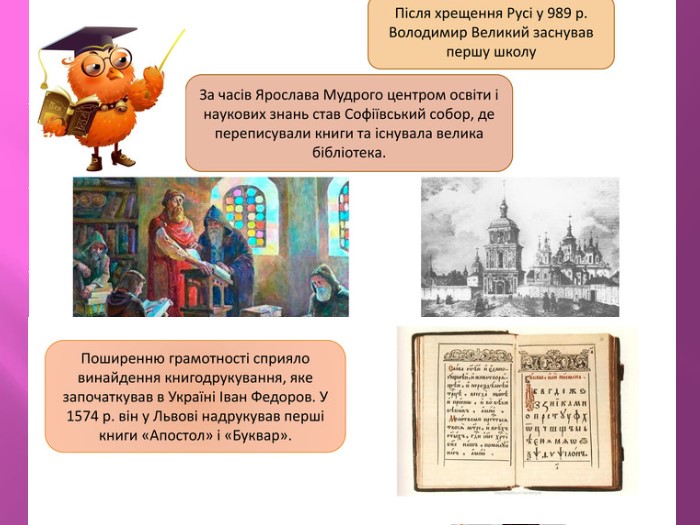 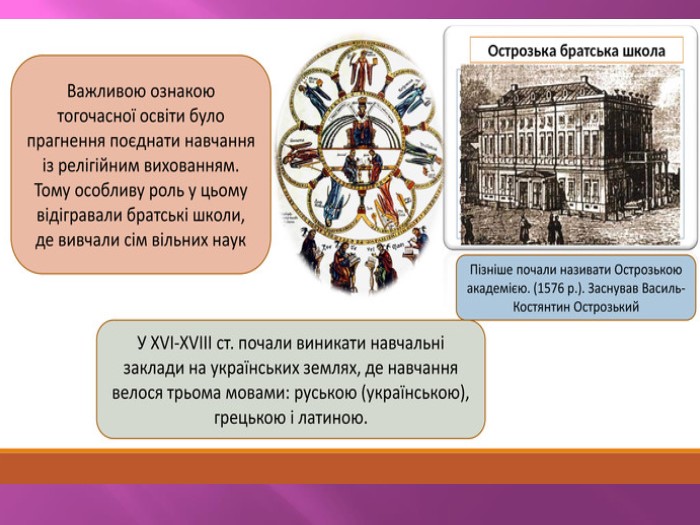 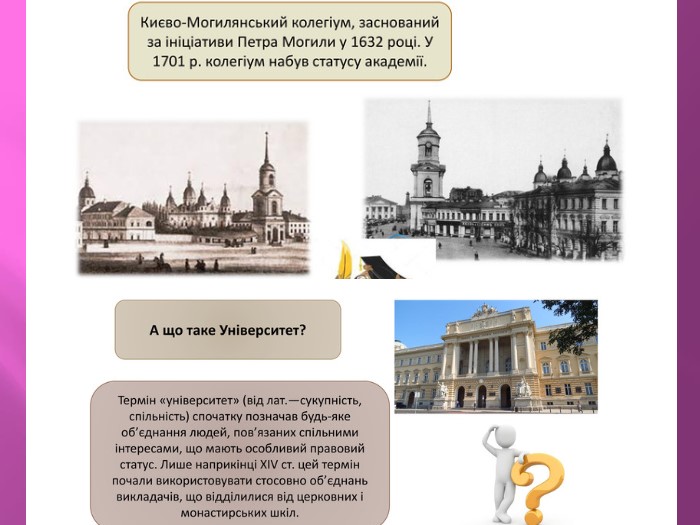 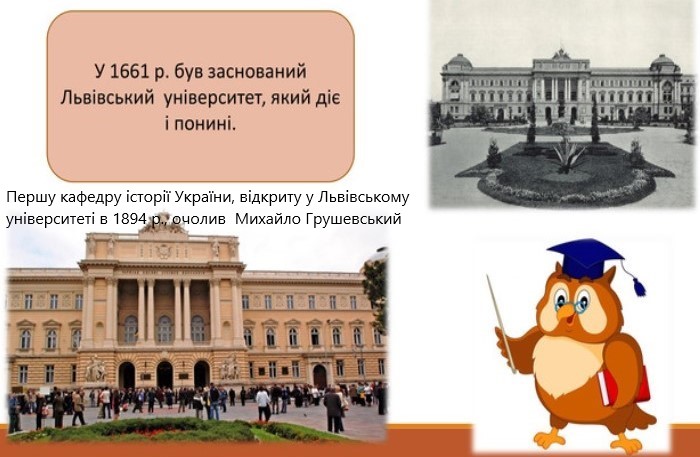 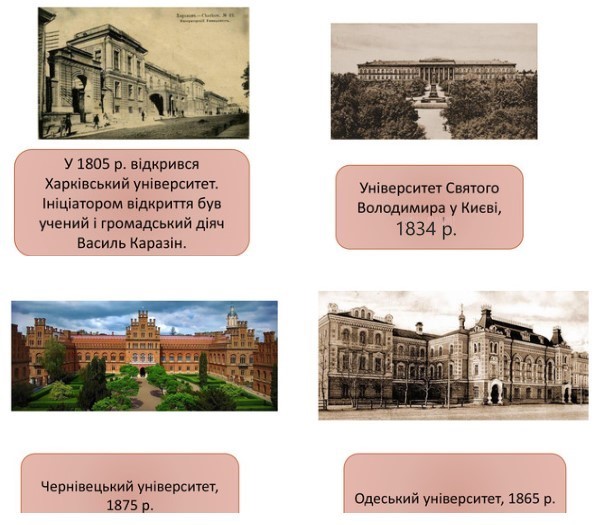 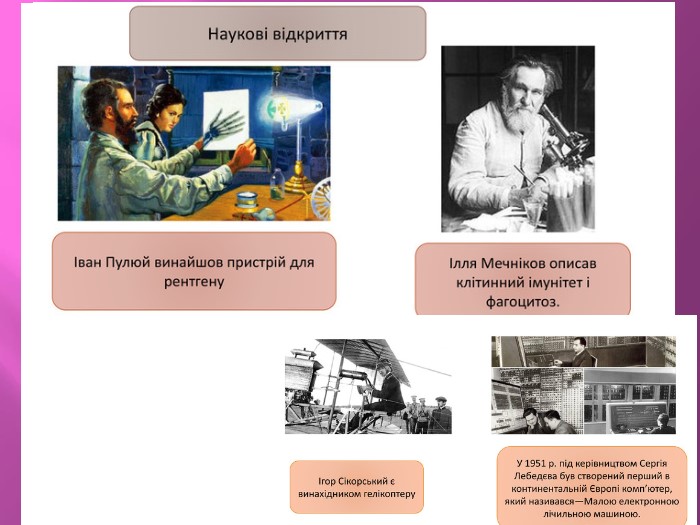 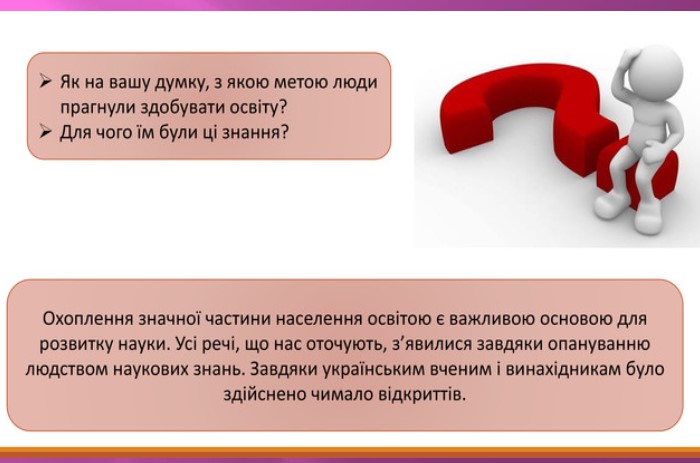 Харківський університетКиївський університетЛьвівський університет